Simpsons ruleIn numerical analysis, Simpson's rule is a method for numerical integration, the numerical approximation of definite integrals. Specifically, it is the following approximation for {\displaystyle n} equally spaced subdivisions (where {\displaystyle n} is even): (General Form)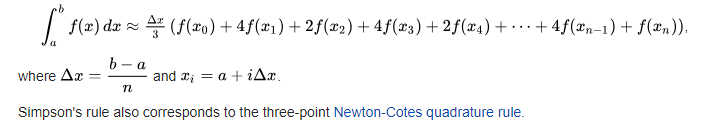 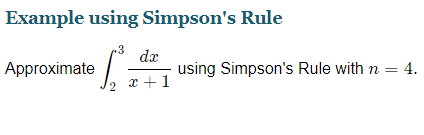 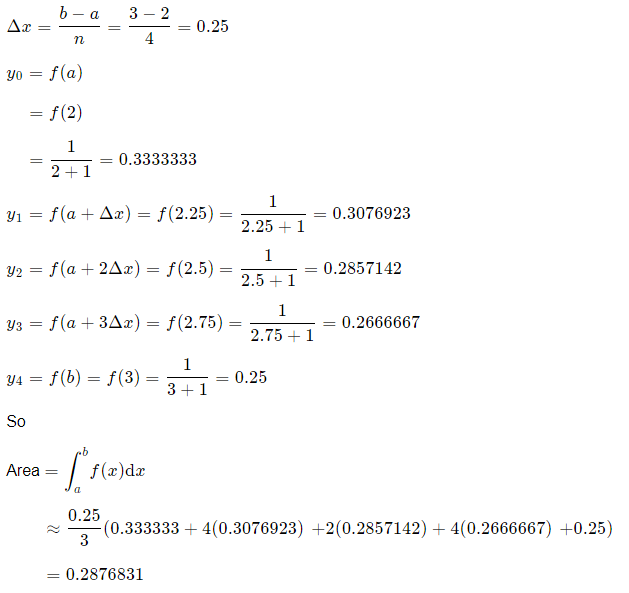 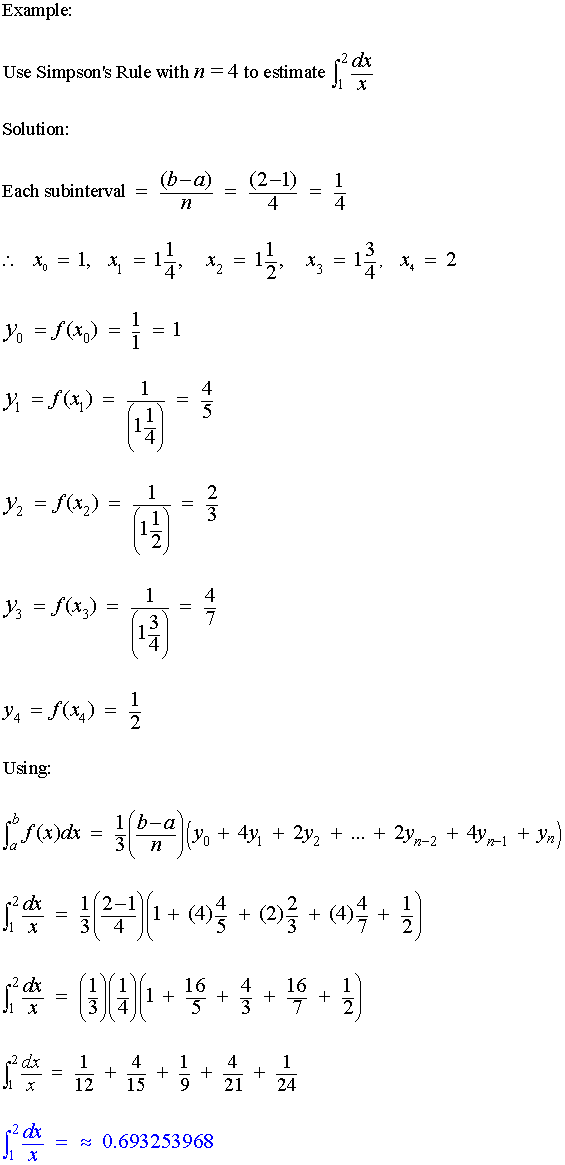 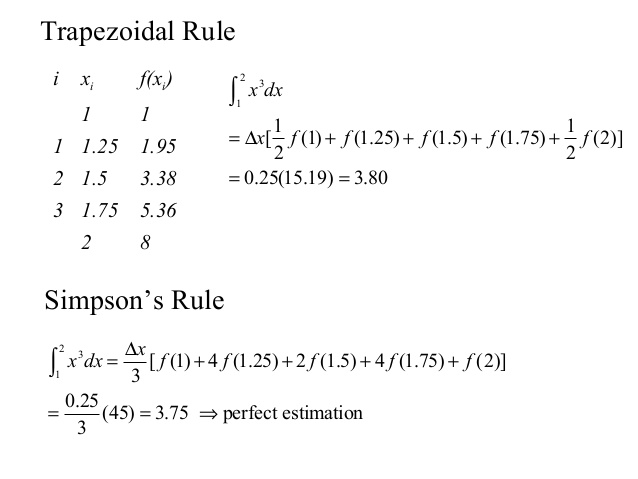 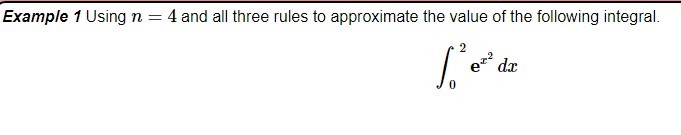 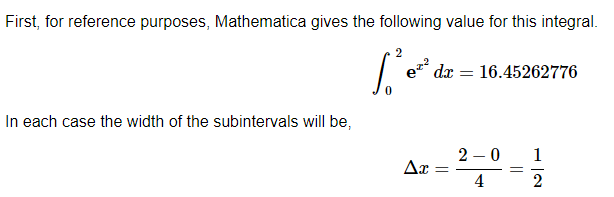 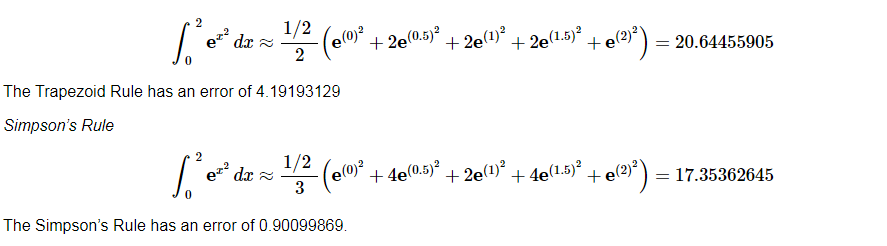 % Ask for user input% Lower bound (a)a = input('What is your lower bound (a)?')% Upper bound (b)b = input('What is your upper bound (b)?')% SubintervalsN = input('How many subintervals (N)?')% Defining functionf = @(x) (2*x)/((x.^2)+1)% Finding hh=(b-a)/N; % Finding the values of x for each intervalx=linspace(a,b,N);% Calculating the integralfor i = 1:N-1I(i)= (h/3)*(f(x(i))+(4*f((x(i)+x(i+1))/2))+f(x(i+1)));endanswer1 = sum(I)ReferencesAtkinson, Kendall E. (1989). An Introduction to Numerical Analysis (2nd ed.). John Wiley & Sons. ISBN 0-471-50023-2.Burden, Richard L.; Faires, J. Douglas (2000). Numerical Analysis (7th ed.). Brooks/Cole. ISBN 0-534-38216-9.Pate, McCall (1918). The naval artificer's manual: (The naval artificer's handbook revised) text, questions and general information for deck. United States. Bureau of Reconstruction and Repair. p. 198.